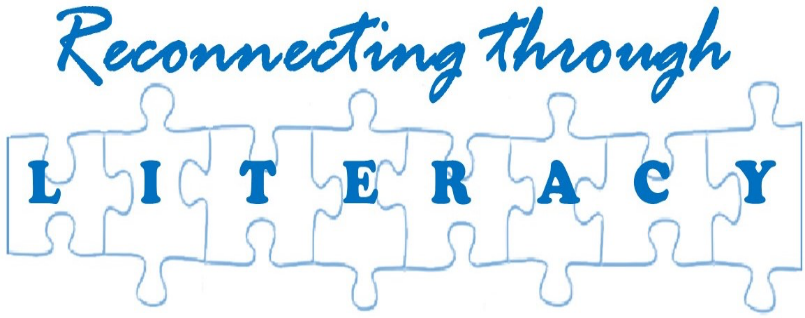 Louisiana Reading Association 2022 State ConferenceDear Prospective Conference Exhibitor,The Louisiana Reading Association’s 2022 State Conference is scheduled for September 29, 2022-October1, 2022 at The Hilton New Orleans Airport Hotel.  Approximately 300-400 educators are expected to attend this two-day event.  Vendor exhibits will have a prominent presence at the LRA Conference.  The Conference Planning Committee is pleased to extend an invitation to you to participate in our conference.The Exhibit Area will accommodate tables for vendor exhibits.  Space assignments will be on a first reply/payment basis.  Please complete the online Exhibitor Registration Form or the completed form can be mailed with your check (payable to 2022 LRA State Conference) to Mary Reneau at the address below. In mid-July, you will receive an additional packet with more information about set up and exhibit times.If your company would like to reserve an exhibit table, sponsor a presenter or meal function, or place an ad in the program, please note the opportunities on the following form.  Your participation will be seen by not only our attendees but also by the educators they share their program with on their return to work.  Your marketing continues to work after the conference.  HOUSING INFORMATION:  Hilton New Orleans Airport.  1-800-Hiltons Attendees may reserve their rooms within the LRA room block for the LRA 2022 State Conference in the New Orleans Metropolitan Area by accessing the exclusive group rate.  Your attendee website is: www.my-event.hilton.com/msyahhh-laread-d209c68c-bf25-465b-a9e7-16912fddc406/ Room block and rates of $109/night expire September 15, 2022.
We look forward to your participation in our conference.  If you have any questions, I can be reached at Arethae1@outlook.com or 504-913-3103.Sincerely,Aretha WilliamsConference CoordinatorExhibitsEXHIBITOR REGISTRATION FORMLRA 2022 State ConferenceSeptember 29, 2022 – October 1, 2022Hilton New Orleans Airport Kenner, LAName of Primary Representative: ___________________________________________________________________________Name of Secondary Representative:  ________________________________________________________________________Company: ______________________________________________________________________________________________Mailing Address: ________________________________________________________________________________________City/State/Zip: __________________________________________________________________________________________Cell Phone: __________________________________________ Secondary Phone:  __________________________________E-mail Address: ____________________________________________________________________________________Please complete preferred online registration with credit card and attach copy-ready ad or mail your company check, copy-ready ad and completed Exhibitor Registration Form. Mail to: Mary Reneau, 102 Augusta Ct., Slidell, LA 70460 by 6/15/22.